Utarbeidet av: OUS HF, HN RHF og HSØ RHFPlan ID: 1020	Versjon: 1.0Revideres innen dato: 15.07.2022ReferanserStevens DL, Bryant AE. Streptococcus pyogenes: Basic Biology to Clinical Manifestation. Impetigo, Erysipelas and Cellulitis. Publisert 10.02.2016. (Lastet ned 18.12.2020)Tonby K, Pettersen F, Sætnan E. Håndbok for infeksjonsmedisinsk. Kap: Infeksjoner i bløtdeler, ben og ledd. Erysipelas og nekrotiserende fasciitt. Publisert 10.08.2019 (Lastet ned 18.12.20) denne linken går til forside av brukerhåndboken ikke det den sierIngebretsen H, Storheim E. Sykepleie ved sykdommer og skader i huden kapittel 30 i Almås H, Stubberud D-G, Grønseth R. Red. Klinisk sykepleie 2, Gyldendal Akademisk (2013)Wyller, V B. Det syke menneske V, Hudsykdommer kapittel 17, Akribe (2009)Villefrance M, Høgh A, Kristensen L H: Ugeskriftet læger. Kompression er et vigtigt element i behandling af erysipelas: Publisert 09.10.2017 (Lastet ned 18.12.2020)Spelman D, Baddour L M, Lowy, F D. Cellulitis and skin abscess in adults: Treatment. UpToDate Dec 09, 2020. (Lastet ned 18.12.20)Caple C, Heering H. Pravikoff D. Erysipelas CINAHL Nursing Guide, January 26, 2018 (Lastet ned 18.12.20)BMJ Best Practice, Patient information from BMJ Cellulitis and erysipelas Last published: Jul 24, 2020 (Lastet ned 18.12.20)Metoderapport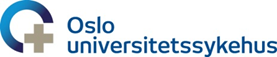 Dokumentasjon av litteratursøk for VBP ErysipelasPICO-skjema til utarbeidelse av veiledende behandlingsplaner (VBP) i OUSVIPS Funksjonsområder (FO)VIPS Funksjonsområder (FO)VIPS Funksjonsområder (FO)VIPS Funksjonsområder (FO)VIPS Funksjonsområder (FO)VIPS Funksjonsområder (FO)1.Kommunikasjon6.Hud/Vev11.Psykososialt2.Kunnskap/Utvikling7.Aktivitet/ADL12.Åndelig/Kulturelt3.Respirasjon/Sirkulasjon8.Søvn/Hvile13.Sikkerhet4.Ernæring/Matinntak9.Smerte/Sanseinntrykk14.Sammensatt status5.Eliminasjon10.Seksualitet/ReproduksjonFODiagnoserICNPResultatmålICNPIntervensjonerICNP2Manglende kunnskap om sykdom10021994Kunnskap om sykdom10023826Undervise om sykdom (7,8)10024116Undervise om tiltak mot tilbakefall (7,8)10038668Undervise om behandlingsregime (7,8)10024625Undervise om egenomsorg med hensyn til hud (7,8)1003302913Infeksjon10023032Ingen infeksjon10028945Overvåke tegn og symptomer på infeksjon (7)10012203Overvåke vitale tegn (7)10032113VAR: Tidlig identifisering av kliniske tegn på forverring av helsetilstandenVurdere sirkulasjon (1)10050193Håndtere feber (2,3,6,7)10041721VAR: Rektal temperaturmålingEvaluere respons på temperaturregulering (2,3,6,7)10007195Håndtere smitte10050753Se NVP: Smitte- isolasjonSe NVP: Sepsis- akuttAdministrering av antibiotika (2,6)10030383Vurdere legemiddelbivirkning (2,6)10039087Evaluere respons på legemiddel (2,6)100071823Svekket sirkulasjon10047136Tilfredsstillende sirkulasjon10028380Vurdere sirkulasjon (1)10050193Vurdere perifer vevsperfusjon (1)10042856Opprettholde intravenøstilgang (1)10036577Se NVP: Sirkulasjonssvikt6Problem med hudkvalitet10001290Tilfredsstillende hudkvalitet10028501Vurdere hud (1,3,7)10041126Tilfredsstillende sårtilheling10035096Overvåke hudkvalitet (1,3,7)10051712Leire pasient (1,3,7)10014761Oppmuntre til hvile (3)10041415Vedlikeholde hudkvalitet10035293Påføre salve10050350Kompresjonsbehandling (5)10035147VAR: Kompresjonsbehandling med kortelastisk kompresjonsbandasjeVurdere sår (1,3,7)10030799Sårstell (3)10033347VAR: Stell av venøse sår i inflammasjonsfasen-staseeksem og ødemSamarbeide med tverrfaglig team om sårbehandling (3)100439953Risiko for dyp venetrombose10027509Ingen dyp venetrombose10036406Forebygge emboli (6)10051834Se nasjonal VP: DVT7Nedsatt mobilitet10001219I stand til å mobilisere seg10028461Vurdere mobilitetsevne10030527Fremme fysisk mobilitet10037379Assistere gange med bruk av hjelpemiddel10036520Sørge for hjelpemiddel10039158Vurdere risiko for fall1002352013Risiko for fall10015122Ingen fall10034704Forebygge fall10040211Se nasjonal VP: Fall- forebygge9Akutte smerter10000454Smertekontroll10025831Smertebehandling (3,6,7)10011660Se NVP: Smerte akutt4Problem med lav ernæringsinntak10025519Positiv ernæringsstatus10025002Vurdere ernæringsstatus (7)10030660Vekt innenfor normalområdet10027392VAR: Kartlegging av ernæringsstatusHåndtere ernæringsstatus10036013Se NVP: Ernæringssvikt - underernæring4Forstyrrelse i væskebalanse10042335Væskebalanse innenfor normalområdet10033721Overvåke væskebalanse10040852Måle væskeinntak10039245Måle væskeproduksjon100392507Manglende evne til å ivareta personlig hygiene10000987I stand til å utføre personlig hygiene10028708Tilrettelegge for personlig hygiene10051173Assistere ved stell10050275Assistere ved toalettbesøk10023531Assistere ved bading eller dusj10045986VAR: DusjingVAR: Nedentilvask av kvinne og jenteVAR: Nedentilvask av mann og guttVAR: Fot- og neglestellAssistere med av og på kledning10050268VAR: Av- og påkledning av skjorte hos pasienter som trenger hjelpAVGRENSNING OG FORMÅLAVGRENSNING OG FORMÅL1Overordnede mål for VP: Sikre av pasienter med erysipelas inneliggende på sykehus får kunnskapsbasert sykepleie og kontinuitet i behandlingen, og gjennom dette forsøke å redusere liggetid.Hvordan kvalitet sikrer god sykepleie til voksen inneliggende pasienter med erysipelas på sykehus.2Hvem gjelder VP for (populasjon, pasient): Oppdatering 2020: Samme som 2019. Det er vurdert om planen bør hete hudinfeksjoner for å være mer dekkende, dette bør tas med som vurdering ved neste oppdatering. 2019: VBP gjelder alle voksne pasienter innlagt på sykehuset med erysipelas3Navn, tittel og arbeidssted på medlemmer av arbeidsgruppen som har utarbeidet VP-en: Overført til ICNP, 2020: HN: Lars M Sandbakken, spl, INFTR, Rita Hofsøy, spes spl, Med klinikk, UNN Harstad, Lisa Johansen, spes spl, AKUM, UNN Tromsø Den ble overført til ICNP i HN, deretter noen oppdateringer ved Annika Brandal, innleie HSØ, (sårsykepleier, infeksjonspost medisinsk avdeling SSHF)Sidsel R. Børmark, HSØFørste utgave 2019, OUS: VBP ble utarbeidet av:Katrine Øksdal, sykepleier, infeksjon sengepost, OUSCamilla Elise Nielsen, sykepleier, infeksjon sengepost, OUSVeileder:Ida Synnøve Steen, KDS koordinator, idstee@ous-hf.no , Medisinsk klinikk Oslo universitetssykehus.INVOLVERING AV INTERESSENTERINVOLVERING AV INTERESSENTER4Synspunkter og preferanser fra målgruppen som VP-en gjelder for:   Arbeidsgruppen har erfaring med pasientgruppen gjennom flere år. For å inkludere pasientens preferanser blir planen sendt til brukerutvalget i Medisinsk klinikk. Eventuelle kommentarer og tilbakemelding vil bli tatt med ved neste revisjon.METODISK NØYAKTIGHETMETODISK NØYAKTIGHET5Systematiske metoder ble benyttet for å søke etter kunnskapsgrunnlaget: Det ble utført et systematisk søk av bibliotekar ved medisinsk bibliotek OUS i 2018. Arbeidet med planen ble utsatt noen måneder, men jevnlig arbeid med VBP ble gjenopptatt vinteren 2019.Metodebok for infeksjonsmedisin (OUS) blir jevnlig oppdatert, og fulgt av behandlere ved sykehuset. Denne sammen med relevante ehåndboks-prosedyrer ble hentet inn som kunnskapsgrunnlag i tillegg til resultat fra søket gjort ved biblioteket. Det er også benyttet fagbøker som benyttes på sykepleierutdanningen. Disse er av noe eldre utgave, men anses fortsatt å være relevant.6Kriterier for utvelgelse av kunnskapsgrunnlaget er: Det ble søkt etter studier gjeldene for voksne pasienter med erysipelas, studien inkluderte ikke barn eller hudinfeksjonen cellulitt som har likheter med erysipelas. En del av elementene i planen vil likevel være aktuelle for andre hudinfeksjoner. Kun engelsk- og skandinavisk-språklige kilder ble benyttet.7Det fremgår tydelig hvordan anbefalingene henger sammen med kunnskapsgrunnlaget: 2020:Intervensjonene i planen er merket med tallreferanse. Ikke alle intervensjonene er merket, disse er hentet fra den originale planen og anses som vurdert av fagpersoner med erfaring fra praksis. 2019: NIC eller enkeltforordninger som er støttet av innhentet forskning, er synliggjort i VBP med tallreferanse bak. Det aktuelle kunnskapsgrunnlaget finnes i referanselisten8Styrker og svakheter ved kunnskapsgrunnlaget:2020:Den ene artikkelen i kunnskapsgrunnlaget, Kompression er et vigtigt element i behandling af erysipelas, er en enkelt studie fra Danmark, den støtter kompresjon i behandling av erysipelas, UpToDate, Cellulitis and skin abscess in adults: Treatment, sier derimot at kompresjonsbehandling ikke skal brukes ved aktiv infeksjon, men som forebygging mot ny infeksjon i ettertid. OUS har ikke i 2019 spesifisert hvorfor denne artikkelen er brukt, men erfaring fra praksis hos sårsykepleier ved oppdatering i 2020, understøtter god effekt av riktig bruk av kompresjonsbehandling i akutt erysipelas behandling, artikkelen fra Danmark støtter erfaring fra praksis, kompresjon er derfor tatt med i planen. 2019:Svakheter:Mange artikler vi fikk i søket omhandlet cellulitt, som er en annen hudinfeksjon som likner. Det ble diskutert ved starten om man skulle inkludere begge sykdommene, men ettersom «bestillingen» var erysipelas, valgte vi å kun forholde oss til denne diagnosen. Kan vurderes ved neste revidering å bruke «Erysipelas/Cellulitt»Få av artiklene vi fant var sykepleie relaterte, men fokuserte på antibiotikabehandling.Styrke:VBP er utarbeidet kunnskapsbasert. Det er utført systematisk søk av sykehusbibliotekar som kjenner metoden. Alle funn er vurdert og inkludert og inkludert litteratur er lest og diskutert. Fant samme anbefalinger til tiltak i flere kilder, samt er det bred og lang arbeidserfaring i gruppen.9VP er blitt vurdert internt/eksternt av relevante fagressurser (tittel, navn, arbeidssted):  Marte Rygh SelmerFagansvarlig sykepleier Isolat sengepost, Medisinsk klinikk, OUSVera JohannessenDriftssykepleier Infeksjon sengepost, Medisinsk klinikk, OUS Torgunn WæhreOverlegeInfeksjonsmedisinsk sengepost, Medisinsk klinikk, OUS
ANSVARANSVAR10Tidsplan og ansvarlige personer for oppdatering av VP-en er: Dokumentansvarlig er ansvarlig for at VBP - Erysipelas blir oppdatert innen tre år etter den er utarbeidet.ProblemstillingErysipelasBibliotekar som utførte/veiledet søket:Gunn Kleven, UiO: Universitetsbibliteket, Medisinks bibliotekGunn.Kleven@ub.uio.noKontaktperson/avd.Katrine Øksdal katoek@ous-hf.no Camilla Elise Nielsen CAMNIE@ous-hf.noDato for søk:24.04.2018Database/ressurs:Kunnskapsbaserte fagprosedyrer som er lokalt utviklet og godkjent i de enkelte helseforetakene Søkehistorie:Sett gjennom liste under Hud og InfeksjonTreff:0 Database/ressurs:VAR HEALTHCARE (tidligere PPS - Praktiske prosedyrer i sykepleietjenesten)Søkehistorie:Dere ser selv i E-håndboka -> Kunnskapskilder > VARTreff:Database/ressurs:Nasjonale faglige retningslinjer, veiledere,  prioriteringsveiledere og pakkeforløp fra HelsedirektoratetSøkehistorie:erysipelasTreff:Nasjonal faglig retningslinje for bruk av antibiotika i sykehus Erysipelas/ Cellulitthttps://helsedirektoratet.no/retningslinjer/antibiotika-i-sykehus/seksjon?Tittel=erysipelas-cellulitt-7#erysipelasanbefalingDatabase/ressurs:Folkehelseinstituttet - rapporter og trykksakerSøkehistorie:erysipelasTreff:0Database/ressurs:Helsebibliotekets retningslinjebaseSøkehistorie:Søk erysipelasTreff:https://bit.ly/2HrSubEIngen relevnateDatabase/ressurs:NICE Guidance (UK)Søkehistorie:Lest gjennom titlene under Conditions and diseases > Skin condition > Skin conditions: general and otherSøk: ErysipelasTreff:0 treffDatabase/ressurs:National Guideline Clearinghouse Søkehistorie:ErysipelasTreff:0Database/ressurs:Socialstyrelsen (Sve) - Nationella riktlinjer Søkehistorie:Sett gjennom listeTreff:0Database/kilde: Riktlinjer og Vårdprogram i Sverige (SE)Søkehistorie: erysipelasKommentarer:0Database/ressurs:Sundhedsstyrelsen - Kvalitet og retningslinjer (DK)Søkehistorie:Sett gjennom listene Nationale Kliniske Retningslinjer Treff:0Database/ressurs:Dansk Center for Kliniske Retningslinjer Søkehistorie:Sett gjennom Godkente retningslinjerTreff:0Database/ressurs:Nursing Reference Center Søkehistorie:erysipelas Treff:Quick Lessons (4) Skills (0) Evidence Based Care Sheets (1) Patient Handouts (4)Quick Lessons: ErysipelasPasient info: ErysipelasDischarge Instructions for ErysipelasDatabase/ressurs:UpToDateSøkehistorie:ErysipelasTreff:Treffliste: https://bit.ly/2HmYp5VCellulitis and skin abscess: Clinical manifestations and diagnosis:https://www.uptodate.com/contents/110529Society guideline links: Skin and soft tissue infections:https://www.uptodate.com/contents/110086Cellulitis and skin abscess in adults: Treatment: https://www.uptodate.com/contents/110530Database/ressurs:DynaMed plus Søkehistorie:erysipelasTreff:http://www.dynamed.com/topics/dmp~AN~T115431/ErysipelasSe gjennom referansen (Guideline, rewiev)Database/ressurs:Best PracticeSøkehistorie:Erysipelas: http://bestpractice.bmj.com/search?q=ErysipelasTreff:Er denne aktuell? Cellulitis: http://bestpractice.bmj.com/topics/en-gb/63/management-approachPasientinformasjon om Cellulitis and erysipelas:http://bestpractice.bmj.com/patient-leaflets/en-gb/pdf/1516541095793.pdfDenne er oversatt til norsk: http://www.helsebiblioteket.no/pasientinformasjon/hud/rosen-erysipelasDatabase/ressurs:The Cochrane Library   (Cochrane Reviews, Other Reviews, Technology  Assessments)Søkehistorie:Erysipelas:ti,ab,kw (Word variations have been searched)Treff:Cochrane Reviews (4) Other Reviews (0) Technology  Assessments (0):Record #1 of 3ID: CD004299AU: Kilburn Sally A et al. TI: Interventions for cellulitis and erysipelasSO: Cochrane Database of Systematic ReviewsYR: 2010 NO: 6 PB: John Wiley & Sons, LtdKY: Administration, Oral;Cellulitis [drug therapy];Cephalosporins [therapeutic use];Erysipelas [drug therapy];Injections, Intravenous;Macrolides [therapeutic use];Penicillins [therapeutic use];Randomized Controlled Trials as DOI: 10.1002/14651858.CD004299.pub2US: http://cochranelibrary-wiley.com/doi/10.1002/14651858.CD004299.pub2/abstractRecord #2 of 3ID: CD009758AU: Dalal Adam et al. TI: Interventions for the prevention of recurrent erysipelas and cellulitisSO: Cochrane Database of Systematic ReviewsYR: 2017 NO: 6 PB: John Wiley & Sons, LtdDOI: 10.1002/14651858.CD009758.pub2US: http://cochranelibrary-wiley.com/doi/10.1002/14651858.CD009758.pub2/abstractRecord #3 of 3ID: CD010619AU: Wang Yun Fei. Que Hua Fa. Wang Yong-Jun. Cui Xue JunTI: Chinese herbal medicines for treating skin and soft-tissue infectionsSO: Cochrane Database of Systematic ReviewsYR: 2014 NO: 7 PB: John Wiley & Sons, LtdKY: Drugs, Chinese Herbal [therapeutic use];Skin Diseases, Infectious [drug therapy];Soft Tissue Infections [drug therapy];Humans[checkword]DOI: 10.1002/14651858.CD010619.pub2US: http://cochranelibrary-wiley.com/doi/10.1002/14651858.CD010619.pub2/abstractDatabase/ressurs:EpistemonikosSøkehistorie:erysipelasTreff:Broad Synthesis (1) Structured summary (0) Systematic review (8)(sendes I eget dokumnet sammen med andre review)Database/ressurs:Guidelines og "reviews (best balance of sensitivity and specificity)" Epub Ahead of Print, In-Process & Other Non-Indexed Citations, Ovid MEDLINE(R) Daily and Ovid MEDLINE(R) <1946 to Present>Søkehistorie:Treff:Guidelines: 0Reviews: 23Database/ressurs:Embase Classic+Embase <1947 to 2018 June 11> Systematiske oversiktsartiklerSøkehistorie:Treff:15Database/ressurs:CINAHL (primærstudier)Søkehistorie:Treff:19Database/ressurs:SveMed+ (primærstudier)Søkehistorie:erysipelasTreff:1.	Villefrance M, Högh A, Hagelskjaer Kristensen L. Compression is important in erysipelas treatment. Ugeskrift for Laeger. 2018;180(2):151-4.http://ugeskriftet.dk/videnskab/kompression-er-et-vigtigt-element-i-behandling-af-erysipelasErysipelas is a common skin infection involving the lymphatic vessels, which induces an oedema. This has a tendency of persisting after infection is treated. The lymphatic system plays an important role in the immune system, and the impaired lymph drainage leads to a state of local immune deficiency. This is essential to the pathogenesis of recurrent erysipelas, as each episode of erysipelas further damages the lymphatic system and increases the risk of a new infection. This vicious circle makes it important to treat both erysipelas and oedema appropriately to reduce recurrence and morbidity.2.	Karlsson M, Tarp B. Facial erysipelas requiring intubation. Ugeskrift for Laeger. 2016;178(15):1450.http://ugeskriftet.dk/videnskab/intubationskraevende-facial-erysipelas3.	Fröslev-Friis C, Kliment H, Holmgren Andersen JD. Severe thrombocytopenia after diagnosis of deep venous thrombosis. Ugeskrift for Laeger. 2013;175(33):1875-7.http://ugeskriftet.dk/videnskab/svaer-trombocytopeni-i-efterforloebet-af-dyb-venoes-trombose4.	Jorup-Rönström C. Erysipelas. Information från Läkemedelsverket. 2009;20(5):39-43.https://lakemedelsverket.se/upload/om-lakemedelsverket/publikationer/information-fran-lakemedelsverket/Info_fr_LV_2009-5.pdf5.	Bitsch M, Lohmann M. The non-healing leg ulcer after trauma or infection. Månedsskrift for Praktisk Laegegerning. 2004;82(4):487-92.http://www.maanedsskriftet.dk/arkiv/2004/2004-04/9434/6.	Christensson B. Erysipelas in elderly. Nordisk Geriatrik. 2002(1):38-9.7.	Chelsom J, Halstensen A. Streptococcus group A infections of skin, soft tissue and blood. Tidsskrift for Den Norske Laegeforening. 2001;121(28):3310-4.http://tidsskriftet.no/2001/11/tema-infeksjoner/infeksjoner-med-gruppe-streptokokker-i-hud-blotdeler-og-blodBACKGROUND : Group A streptococcus is one of the most common bacterial pathogens causing infections in tissue and organs, most frequently throat and skin. Since the late 1980s there have been reports from Scandinavia and many other countries documenting a resurgence of highly invasive infections such as puerperal fever, necrotizing fasciitis, myositis and sepsis. MATERIAL AND METHODS : On the basis of relevant studies and reviews and a clinical study of 61 patients between 1992 and 1999 with necrotizing fasciitis and myositis at Haukeland University Hospital, Bergen, Norway, we present an overview of the prevalence, pathogenesis, clinical features and treatment of group A streptococcal infections in skin, soft tissue and blood. RESULTS AND INTERPRETATION : The reason for the increase in severe group A streptococcal infections is unclear. The clinical features depend on the level of infection (superficial skin, subcutis, fascia and muscle): the deeper the initial infection, the more frequent development of bacteraemia and life-threatening disease. Serious infections are associated with shock and multiorgan failure, i.e. streptococcal toxic shock syndrome. Early surgical debridement is essential in necrotizing fasciitis and myositis. Penicillin is still the drug of choice for milder infections. The addition of clindamycin is recommended in cases of more invasive infection.8.	Gyldenkerne GJ, Winther-Nielsen A. Facial erysipelas. Ugeskrift for Laeger. 1993;155(31):2411-2.9.	Panduro Jensen L, Thomsen K, Schroeder TV. Elephantiasis nostras. A rare complication to erysipelas. Ugeskrift for Laeger. 1991;153(6):440-1.10.	Brandtzaeg P, Gaustad P, Vanberg PJ, Medbö S, Ledaal P, Reigstad H. Clinical manifestations caused by group A streptococci. Tidsskrift for Den Norske Laegeforening. 1990;110(20):2629-33.Navn VBP ErysipelasSkjema nummerKontaktperson (er)Katrine Øksdal og Camilla Elise NielsenEpostProblemstilling formuleres som et presist spørsmål Hvordan kvalitetssikre god sykepleie til voksne pasienter med erysipelas i sykehus?Patient/problemHvilke pasienter/tilstand/sykdom dreier det seg om?Alle pasienter med erysipelas, uansett sted på kroppen.InterventionHvilken intervensjon/eksposisjon dreier det seg om?Informasjon.Leiring, holde infisert ekstremitet hevet. Vitale målinger.Overvåking av hud: hevelse/ødemer, rubor, merke opp infisert område.Svekket bevegelsesevne/mobilitet, fremme riktig kroppsbrukSmerter og søvn.Sårbehandling, lokal hudpleie, Håndtering av prøvemateriale (Blodkultur, sårbakt).ComparisonHva sammenlignes intervensjonen med?-OutcomeHvilke resultat/effekter er av interesse?Alle pasienter fullfører behandlingen, og kommer tilbake til sin habituelle tilstand.Pasienten skal føle seg respektert, sett, hørt underveis. Hva slags type spørsmål er dette?Er det aktuelt med søk i Lovdata etter 
relevante lover og forskrifter?Diagnose	Etiologi	ErfaringerDiagnose	Effekt av tiltak        JaNeiHvilke søkeord er aktuelle for å dekke problemstillingen?Bruk om mulig engelske ord, og pass på å få med alle synonymer. Del opp søkeordene etter hva som gjelder/beskriver pasienten, intervensjonen/eksposisjonen, sammenligningen og utfallet.Hvilke søkeord er aktuelle for å dekke problemstillingen?Bruk om mulig engelske ord, og pass på å få med alle synonymer. Del opp søkeordene etter hva som gjelder/beskriver pasienten, intervensjonen/eksposisjonen, sammenligningen og utfallet.P Person/pasient/problemInfection, pain, impaired functioning (nedsatt funksjonsevne), swelling (hevelse), inflammasjon, rubor,  wound treatment, observation (of the skin), elevate infected bodypart (leiring), itching, local skin treatment (keep skin hydrated, clear and luftig/tørt )IIntervensjon/eksposisjonInformation, education, nursing,CEvt. sammenligning-OResultat/utfallSuccessfull treatment, good compliance/adherence, back to normal state